Práce: bakalářská Posudek: vedoucíhoPráci hodnotil: doc. PhDr. Nikolaj Demjančuk, CSc.Práci předložila: Iveta ŠtorkováNázev práce: Tomáš Garrigue Masaryk a Rusko 1.	CÍL PRÁCE (uveďte, do jaké míry byl naplněn):Bakalářská práce je výsledkem samostatné práce autorky v průběhu minulého akademického roku. Cílem práce bylo studium osobnosti T. G. Masaryka s ohledem na jeho vztah k Rusku. Práce měla zmapovat intelektuální, sociální a politický kontext, v němž se formovala Masarykova sociální filosofie. V průběhu zpracování práce došlo ke korekci původního a obtížnějšího úkolu, který pak studentka dle svých možností naplňuje.2.	OBSAHOVÉ ZPRACOVÁNÍ (náročnost, tvůrčí přístup, proporcionalita teoretické a vlastní práce, vhodnost příloh apod.):Autorka pracuje s několika monografickými publikacemi věnovanými T. G. Masarykovi a pak s Masarykovou monografií Rusko a Evropa. První část práce mapuje pedagogickou, publicistickou a politickou činnost T. G. Masaryka, která je klíčem k jeho vztahu k náboženství a filosofii jako významným fenoménům dobové kultury. Pak se autorka seznamuje a pokouší se o vyložení Masarykovy interpretace náboženství, filosofie, humanity. To umožňuje uchopit důvody jeho zájmu o ruskou kulturu, literaturu, filosofii a přejít k charakteristice vztahu Masaryka k ruské filosofii kultury a náboženství. Dvě závěrečné části práce jsou pak založeny na prezentaci Masarykovy interpretace ruské filosofie a díla L. N. Tolstého. 3.	FORMÁLNÍ ÚPRAVA (jazykový projev, správnost citace a odkazů na literaturu, grafická úprava, přehlednost členění kapitol, kvalita tabulek, grafů a příloh apod.):Po formální stránce práce je v pořádku. Citace a odkazy na literaturu odpovídají přijatým normám. Členění je přehledné a odůvodněné. 4.	STRUČNÝ KOMENTÁŘ HODNOTITELE (celkový dojem z práce, silné a slabé stránky, originalita myšlenek apod.):Předložená práce je výsledkem samostatného studia, promyšlení a prezentace životního díla, koncepce a idejí T. G. Masaryka, které se vztahují k dějinám ruské kultury, literatury, filosofie. Zvolené téma se ukázalo jako obtížné, přesto si studentka dovedla s tématem jistým způsobem poradit. Práce je zpracována jednodušší formou, je průměrnou kompilací.5.	OTÁZKY A PŘIPOMÍNKY DOPORUČENÉ K BLIŽŠÍMU VYSVĚTLENÍ PŘI OBHAJOBĚ (jedna až tři):6.	NAVRHOVANÁ ZNÁMKA (výborně, velmi dobře, dobře, nevyhověl): dobřeDatum: 7.08.2012							Podpis: 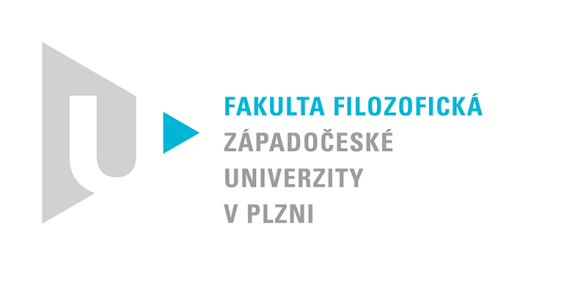 Katedra filozofiePROTOKOL O HODNOCENÍ PRÁCE